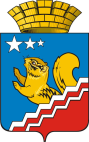 СВЕРДЛОВСКАЯ ОБЛАСТЬДУМА ВОЛЧАНСКОГО ГОРОДСКОГО ОКРУГАСЕДЬМОЙ СОЗЫВ Пятое заседание (внеочередное)РЕШЕНИЕ № 20г. Волчанск                                                                                                     от 05.05.2023 г.О внесении изменений в решение Думы Волчанского городского округа от 16.12.2022 года № 82 «О бюджете Волчанского городского округа на 2023 год и плановый период 2024 и 2025 годов»   В соответствии с Бюджетным кодексом Российской Федерации, письмами  главных администраторов бюджетных средств,ДУМА ВОЛЧАНСКОГО ГОРОДСКОГО ОКРУГА РЕШИЛА:1. Произвести перемещение плановых назначений по расходам без изменений общей суммы расходов на 2023 год (приложение 1).2. Внести в решение Волчанской городской Думы от 16.12.2022 года № 82 «О бюджете Волчанского городского округа на 2023 год и плановый период 2024 и 2025 годов» следующие изменения (с изменениями, внесенными решениями Волчанской городской Думы от 25.01.2023 года № 1, от 21.02.2023 года № 6, от 29.03.2023 года ,№ 14, от 26.04.2023 года № 17) изложить приложения 3, 4, 5 в новой редакции (приложения 2, 3, 4).3. Опубликовать настоящее решение в информационном бюллетене «Муниципальный Вестник» и разместить на официальном сайте Думы Волчанского городского округа в сети Интернет http://duma-volchansk.ru.4. Контроль исполнения настоящего решения возложить на председателя Думы Волчанского городского округа Пермякова А.Ю. и главу Волчанского городского округа Вервейна А.В.Глава Волчанского городского округа                             А.В. Вервейн             Председатель Думы              Волчанского городского округа                                                                      А.Ю. Пермяков